Знакомство со славянским праздником «День весеннего равноденствия»  (Красная горка)   Изготовление  выпечки «Жаворонков»  для подготовительной группы.Цель:    Знакомство детей со Славянским праздником «День весеннего равноденствия»,                  Выпечка  жаворонков.Задачи:     знакомство с народной культурой.                     Прививать интерес и бережное отношение к прошлому своего народа..Материал: иллюстрация, мука, дрожжи, молоко, сахар,  миска. Передники.Перед началом беседы ставим с детьми опару –разводим дрожжи, воду и муку.
Ход:   Сегодня мы отправимся в прошлое нашей родины – России.       Вы знаете, что в прошлом не было ни телефоном, ни радио, ни машин.  Как же люди,  узнавали, какая  будет погода?  Когда землю пахать? когда зерно засевать?,Для этого люди следили за погодой, природой и составляли свой народный календарь – примет.А  самые важные -  праздновали. И вкладывали в эти праздники очень многое.Один из таких праздников  «День весеннего равноденствия – сорока сороков» или Велик день (Красная горка)   К началу весны  у крестьян подходили к концу  запасы зерна, сена для животных , да и устали все от холодов зимних. Хотелось тепла, солнышка.  И наши предки устраивали веселую встречу Весны.      22 марта   Славяне  празднуется  День Весеннее равноденствия  -  праздник  Сороки (православное название – Сорока мучеников).  Говорят, что в этот день из-за моря прилетают 40 птиц. И  первая из них - жаворонок.  Тому, кто его первый увидит и услышит его песню, дарили булку птицу от всей деревни. В этот день были такие приметы: (читают дети) - На Сороки день с ночью меряются, зима кончается, весна начинается.  - Сорок сороков птиц на сороки прилетают - На Сороки сорока кладет на гнездо 40 палочек.  - На Сорок святых прилетел кулик из-за моря, принес весну из  неволья.Всей деревней люди готовились – пекли  «Жаворонков». Чтобы птицы быстрее появились -  дети печеных жаворонков насаживали на длинные палки и выбегали с ними на пригорки  и, сбившись в кучу, что  есть  силы кричали:  - Жаворонки, прилетите, Студену  зиму унесите, Теплу весну принесите: Зима нам надоела, Весь хлеб у нас поела!  – Жаворонки, жавороночкиПрилетите к нам, принесите нам лето тёплое, Унесите от нас зиму холодную. Нам холодная зима наскучила, Руки, ноги отморозила. Показ иллюстрации. 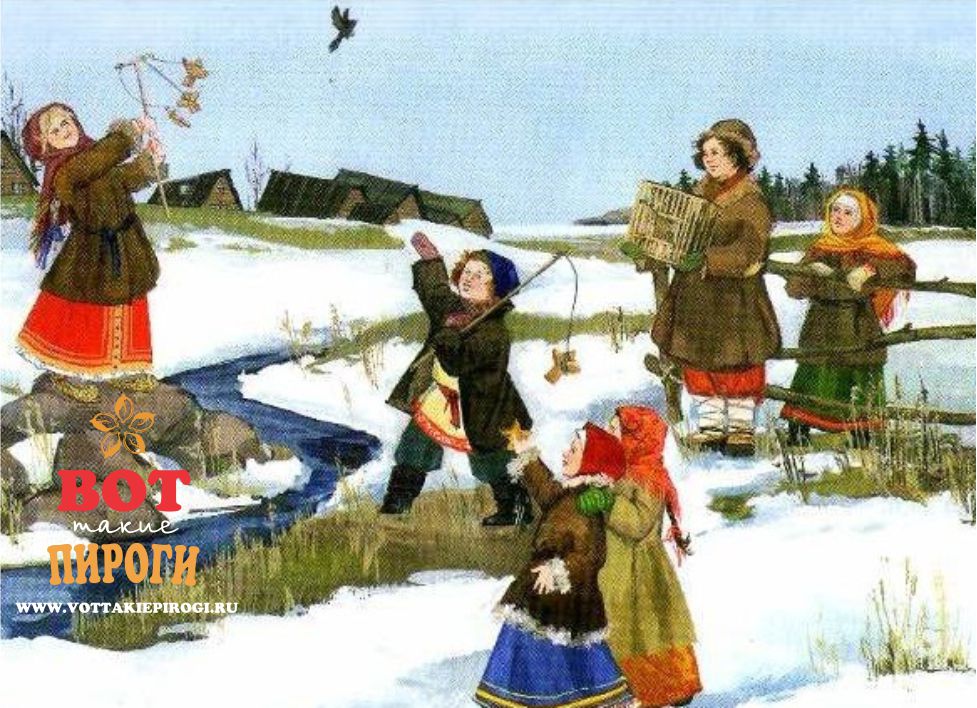 Взрослые закликали весну на пригорках, пели веснянки.- Летел кулик,  из за моряПринес кулик 9 замков. Кулик, кулик запирай зиму, отпирай весну, красно летечко  - Идет матушка весна-Отворяйте ворота! -Первым март прошел-Белый снег сошел! -Вот за ним идет апрель-Отвори окно и дверь! -А когда наступит май-Солнце в дом ты приглашай! После печеных птичек обычно съедали, а головки их отдавали скотине или отдавали матери со словами: «Как жаворонок высоко летал, так чтобы и лен твой высокий был. Какая у моего жаворонка голова, так чтобы и лен головастый был». Или печенье раздавали детям со словами со словами «Жаворонки прилетели, на головку сели» - тем самым благословляли  детей. Ребята это печенье крошили, разбрасывая на 4 стороны птицам на корм. И играли в «Жмурки» С помощью подобных птичек выбирался семейный -   засевальщик. Для этого в жаворонка запекалась монета, и мужчины, не зависимо от возраста, вытаскивал себе печенную птичку. Кому выпадал жребий, тот и разбрасывал первые пригоршни зерен во время начала посева. Вот и мы с вами сегодня  будем  для встречи весны печь   «жаворонков» Посмотрите,  как поднялась в миске опара.  Добавляем муки и замешиваем тесто. Пока тесто отдыхает   давайте  мы поиграем.Жмурка,  жмурка,На чем стоишь?- На мосту.-Что пьешь?-Квас, - Лови мух, а ни нас!Дети убегают и прячутся в «домики» – обручи. Жмурка ловит их, игра повторяетсяВоспитатель вместе с детьми месит тесто, затем раздает порции детям. И объясняет,  как лепить птичек. Раскатываем колбаску, скручиваем, на сгибе формируем клюв, из остатка делаем ещё колбаску, прикладываем поперёк  жгута – крылья. Глаза из изюма. Складываем на поднос и отправляем в духовку на кухню. Готовые жаворонки рассматриваем и пробуем.